... انتهت الأسئلة ...تمنياتي لكم بالتوفيق و النجاحمُعلّمَا المادة :  أحمد القرني   *  أ/ متعب العتيبي الفصل الدراسي : الأول. العام الدراسي : 1445ه  الفترة : الأولى.  المادة : فقه1 (مسار إدارة الأعمال ).              ابدئي مستعينة بالله تعالى ومردده : " اللهم لا سهل إلا ما جعلته سهلاً , وأنت تجعل الحزن إذا شئت سهلاً ":-   السؤال الأول :           أ-اكتبي المصطلح الفقهي المناسب لكل من التعاريف التالية :ما يشترطه أحد الزوجين على الآخر في عقد الزواج.                                                                                                     (..............................................................)أن يزوج الرجل موليته على أن يزوجه الآخر موليته.                                                                                                    (..............................................................)معرفة الأحكام العملية الشرعية من أدلتها التفصيلية.                                                                                                  (..............................................................)الأحكام المتعلقة ببناء الأسر عن طريق عقد النكاح والتعامل بين الزوجين وكيفية انهاء هذا العقد.                  (..............................................................)         ب-عللي لما يأتي بذكر سبب  واحد فقط:الجمع بين المرأة وأختها أو عمتها أو خالتها : ..................................................................................................................................................................................................................................................... .كان السلف رحمهم الله يتحاشون الفتيا ويودون أن غيرهم يكفيهم إياها : ..................................................................................................................................................................................................................................................... .  السؤال الثاني :          أ-  هاتي مثالا واحدا لكل مما يلي :محرمة حرمة أبدية ( بسبب النسب )  : 1-................................................................................................................. محرمة حرمة مؤقتة ( بسبب أمر قابل لزوال )  :1-..................................................................................................................            ت- بيِّني الحكم التكليفي " واجب - محرم - مستحب – مكروه - مباح " في الصور الآتية مع ذكر التعليل:  السؤال الثالث :	  أ- دللي من القران الكريم أو السنة على كل مما يلي :-           1-تحريم الفتيا بغير علم :          ..............................................................................................................................................................................................................................................................           2-الأصل في النكاح أنه سنة مؤكدة :         ...............................................................................................................................................................................................................................................................  ب-عددي واحد من كل مما يلي :الموقف من خلاف العلماء :                           ..........................................................................................................................................................................................................................................عادات محرمة في النكاح :                          ................................ ............................................................................................................................................................................................................الحكمة من مشروعية النكاح :                           ....................... ......................................................................................................................................................................................................................                      ت-فرقي بين شروط النكاح و الشروط في النكاح من خلال المطلوب في الجدول التالي :السؤال الرابع :        أ- بعد تعلمكِ لأهمية الميثاق الغليظ بين الزوجين أذكري بعضاً من المعايير التي ترغبين بتوفرها في زوج المستقبل ( رزقكِ الله الزوج الصالح )     ........................................................................................................................................................................................................................................................ بحمد الله انتهت الأسئلة ..                           جُهدُ مُبارك يا من إلى شَممِ المعالي قد سَلكبسم الله الرحمن الرحيماختبار فقه الفترة الأولى نظام مسارات الصف الثالث ثانويالاسم /                                   الصف /السؤال الأول :1-اختاري الاجابه الصحيحه من بين الاقواس :*من خاف على نفسه الوقوع في الزنا فحكم النكاح ( محرم – واجب – مستحب )*من شروط عقد النكاح ( الكفاءة الدينيه – الايجاب – الولي )*من المحرمات بالنسب ( الاخوات – زوجات الإباء – زوجات الأبناء والاحفاد )*إقامة وليمة العرس ( مستحبه – واجبه – مكروهه )*اذا طلق الرجل زوجته قبل الدخول ولم يحدد لها المهر ( لا شيء لها – لها المتعه – لها مهر المثل )*اشتراط المرأة أن تكمل دراستها ( شرط فاسد -شرط صحيح – شرط مكروه )*عدد أركان النكاح ( ثلاثه – أربعه – خمسة أركان )*نكاح التحليل هي المرأه المطلقه ( ثلاث طلقات – طلقتين – طلقه واحده )*من الانكحة المحرمة (المرأة المحرمة بحج أو عمره – النكاح لاجل مسمى – أخت الزوجه)2-بيني وجه الدلاله من الادله التاليه :*قال تعالى (وَآتُوا النِّسَاءَ صَدُقَاتِهِنَّ نِحْلَةً)------------------------------------------------------------------------------------*عن عبد الله بن عمر  ان( النبي صلى الله عليه وسلم نهى عن الشغار )------------------------------------------------------------------------------------*قال عليه السلام (أحق الشروط أن توفوا مااستحللتم به الفروج )3- صححي العبارات التاليه :*اخوان الرضيع من النسب لا يجوز لهم أن يتزوجوا أخته من الرضاعه .-------------------------------------------------------------------------------- *يجوز لمن استشار في أمر الزواج أن يسكت لانه يعتبر من الغيبه . السؤال الثاني :1-إذكري إثنين مما يلي :*شروط تنظيم الحمل 1---------------------------2------------------------------*من المحرمات لامر قابل للزوال 1----------------------2-------------------------*من شروط النكاح 1---------------------------2-----------------------------------متى يجوز نكاح الربيبه ؟---------------------------------------------------2-اختاري من العمود ( أ ) مايناسبه من العمود ( ب )3-يحرم خطبة الرجل على خطبة أخيه بشرطين . هما ؟*----------------------------------------*-----------------------------------------4- عللي لما هو آتي :*لايجوز إستصال القدرة على الانجاب .-----------------------------------------------------------------------------------*الأفضل تحديد الصداق في العقد.----------------------------------------------------------------------------------- 5- مثلي لما يأتي :*-مايصح أن يكون مهر -----------------------------------------------------------------  *حدود النظر المسموح في الخطبه ---------------------------------------------------*المحرمات من النسب -----------------------------------------------------------7- مالذي يسن في المهر؟------------------------------------------------------ 8- أكملي الفراغات التاليه :*تعد المرأه في مرحلة الخطبه ---------------------------------------------------* الوفاء بالشروط الصحيحة في النكاح أمر ---------------------------------------*لا يجوز إسقاط الجنين إلا -------------------------------------------------------*من المخالفات في الولائم --------------------------------------------------------*من المحرمات حرمة مؤقته ماكان بسبب الجمع ------------------------------إنتهت الاسئله بالتوفيق لكن طالباتي الحبيباتوقبل أن تسلمي الورقه ضعي مايحلو لك من سؤال ودوني إجابة له ( سؤال التحسين )المملكة العربية السعودية	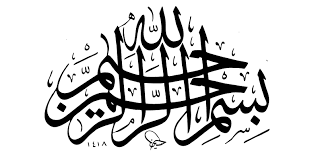 ادارة التعليم بتبوكوزارة التعليمالثانوية الأولى ابناء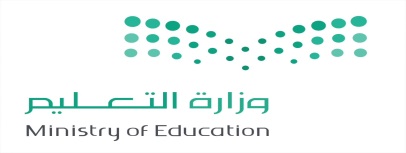 اختبار مادة الفقه الفصل الدراسي الثاني                                                                                                                                                     اجيبي عن الأسئلة التالية :-تألقي في إكمال العبارات التالية :-1 – أنواع الطلاق .................................... و..................................................... 02- من شروط النكاح ........................................ و................................................ 03- من أركان النكاح ............................................ و.............................................. 04- من شروط تنظيم الحمل ............................................و ................................................	  ***********************************************************************ب- وضحي وجه الدلالة من النصوص التالية :-1 – قوله  ( لايخطب الرجل على خطبة أخيه )..........................................................................................................................................2- قال تعالى (وَإِنْ خِفْتُمْ أَلَّا تُقْسِطُواْ فِى ٱلْيَتَٰمَىٰ فَٱنكِحُواْ مَا طَابَ لَكُم مِّنَ ٱلنِّسَآءِ مَثْنَىٰ وَثُلَٰثَ وَرُبَٰعَ ۖ )..........................................................................................................................................	******************************************************ج – عللى لما يأتي :- 1 – تحريم نكاح المتعة 0..........................................................................................................................................2- يسن تسمية الصداق في العقد 0..........................................................................................................................................	******************************************************د – انسبي الألفاظ التالية إلى المصطلح المناسب ( اعدتها   ، الحقي بأهلك )1 – الرجعة  ( .................................. ) 2- الطلاق  ( .................................... )	                                                                                                                                                                                                                                                                                                                                                                                                                                                                                                     .                                                      السؤال الثاني :-                                                       أ - اختاري الأجابة الصحيحة من بين الأقواس :-1 – حكم تأجيل المهر وتعجيله 0(  أ – واجب        ب- جائز              ج – محرم )2- يثبت النكاح بشهادة .....( أ – شاهد واحد     -  ب- شاهدين        ج - ثلاثة شهود )3- من يرتبط مع المرأة بعقد زواج صحيح هو ....( أ – زوج البنت        ب- زوج الأم        ج-  الزوج                                                                                                                                                                         *******************************************************************************ب - أعطى مثالين لكل مما يلي :- 1 – الشروط الصحيحة في النكاح ................................................. و...............................................2- الفاظ الطلاق الصريحة .........................................................و.................................................******************************************************************************ج - صنفي المحرمات في النكاح فيما يلي على حسب النوع 0الأم  - الربيبة – أخت الزوجة – الزانية  – المرأة المعتدة من زوج آخر -  زوجات الأبناءد – اكتبي المصطلح الفقهي المناسب للتعريفات التالية :-1 - ( .............................. ) معرفة الأحكام الشرعية العملية من أدلتها التفصلية02 – (.............................. ) هو أن يزوج الرجل موليته ( ابنته أو أخته) على أن يزوجه الآخر موليته بدون مهر0	*********************************************************************و- لخصي في ( نقطتين فقط ) الضوابط الشرعية للنظر الى المخطوبة  0                                                                                                       ....................................................................................................................................................................................................................................................................................	انتهت الأسئلة بحمد الله  ،،،	المعلمة / المملكة العربية السعوديةوزارة التعليمالإدارة العامة للتعليم بالمنطقة الشرقيةإدارة التعليم بمحافظة حفر الباطنثانوية منار السبيل الأهلية -بنين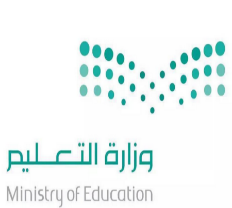 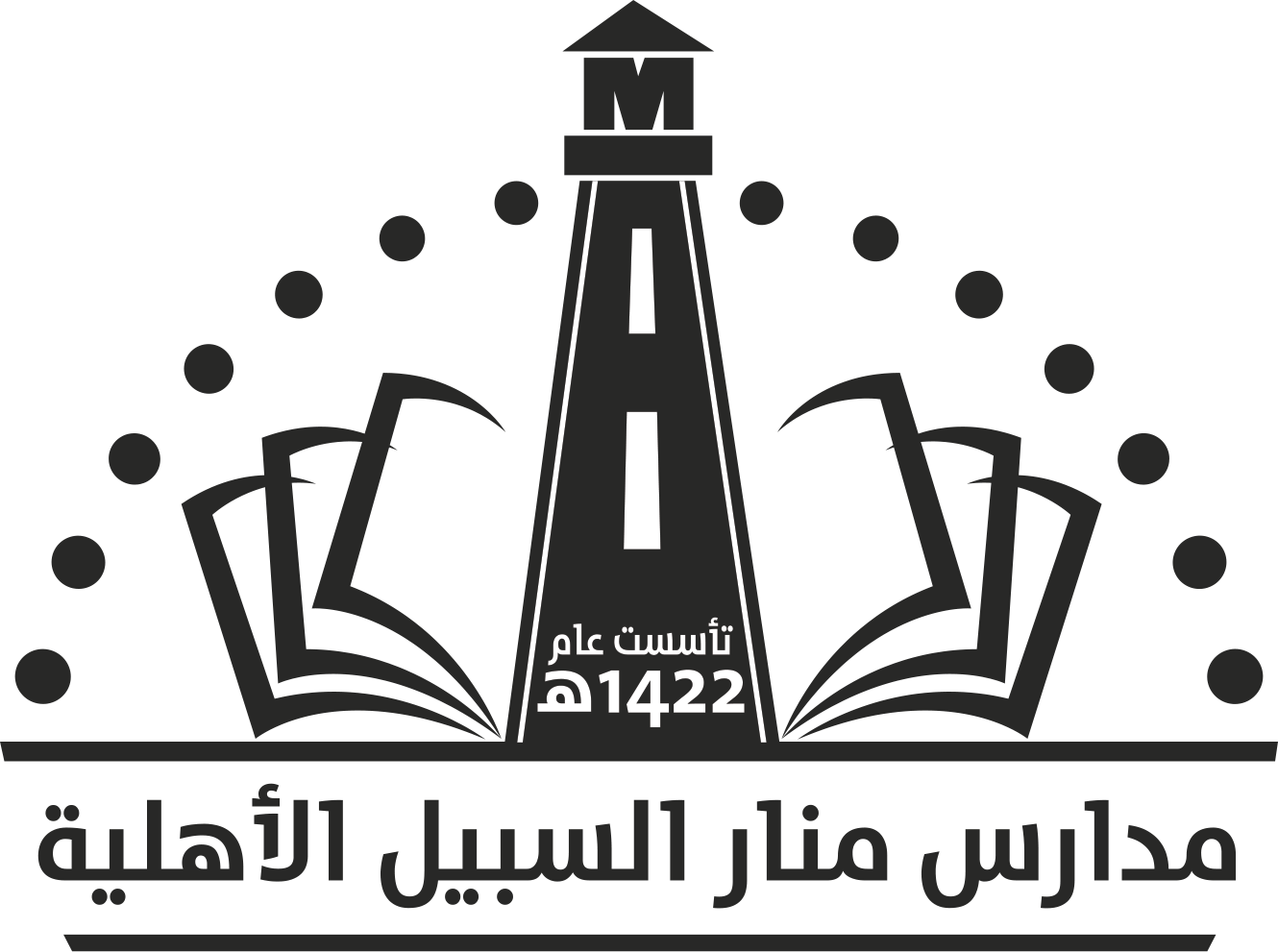 التاريخ :   / 6 / 1445هـالمملكة العربية السعوديةوزارة التعليمالإدارة العامة للتعليم بالمنطقة الشرقيةإدارة التعليم بمحافظة حفر الباطنثانوية منار السبيل الأهلية -بنينالمادة :  الفقه 1المملكة العربية السعوديةوزارة التعليمالإدارة العامة للتعليم بالمنطقة الشرقيةإدارة التعليم بمحافظة حفر الباطنثانوية منار السبيل الأهلية -بنينالدرجة : اسم الطالب /  ................................................................................................................اسم الطالب /  ................................................................................................................الصفثالث ثانوي / ..................أسئلة اختبار  الفترة الأولى الفصل الدراسي الثاني للعام الدراسي : 1445هـ/2023مأسئلة اختبار  الفترة الأولى الفصل الدراسي الثاني للعام الدراسي : 1445هـ/2023مأسئلة اختبار  الفترة الأولى الفصل الدراسي الثاني للعام الدراسي : 1445هـ/2023مأسئلة اختبار  الفترة الأولى الفصل الدراسي الثاني للعام الدراسي : 1445هـ/2023م1/ معرفة الأحكام الشرعية العملية من أدلتها التفصيلية يعد هذا تعريفًا ..............1/ معرفة الأحكام الشرعية العملية من أدلتها التفصيلية يعد هذا تعريفًا ..............1/ معرفة الأحكام الشرعية العملية من أدلتها التفصيلية يعد هذا تعريفًا ..............1/ معرفة الأحكام الشرعية العملية من أدلتها التفصيلية يعد هذا تعريفًا ..............1/ معرفة الأحكام الشرعية العملية من أدلتها التفصيلية يعد هذا تعريفًا ..............1/ معرفة الأحكام الشرعية العملية من أدلتها التفصيلية يعد هذا تعريفًا ..............1/ معرفة الأحكام الشرعية العملية من أدلتها التفصيلية يعد هذا تعريفًا ..............1/ معرفة الأحكام الشرعية العملية من أدلتها التفصيلية يعد هذا تعريفًا ..............أللفقهبللتوحيدجـللنحودللحديث2/ من مصادر الفقه ................2/ من مصادر الفقه ................2/ من مصادر الفقه ................2/ من مصادر الفقه ................2/ من مصادر الفقه ................2/ من مصادر الفقه ................2/ من مصادر الفقه ................2/ من مصادر الفقه ................أالقرآن الكريمبالبلاغةجـالفلسفة دالنحو3/ من أشهر فقهاء مدرسة الأثر ..............3/ من أشهر فقهاء مدرسة الأثر ..............3/ من أشهر فقهاء مدرسة الأثر ..............3/ من أشهر فقهاء مدرسة الأثر ..............3/ من أشهر فقهاء مدرسة الأثر ..............3/ من أشهر فقهاء مدرسة الأثر ..............3/ من أشهر فقهاء مدرسة الأثر ..............3/ من أشهر فقهاء مدرسة الأثر ..............أسعيد بن المسيب بابو حنيفة جـالشافعيدابن حزم4/ من المذاهب الأربعة ..................4/ من المذاهب الأربعة ..................4/ من المذاهب الأربعة ..................4/ من المذاهب الأربعة ..................4/ من المذاهب الأربعة ..................4/ من المذاهب الأربعة ..................4/ من المذاهب الأربعة ..................4/ من المذاهب الأربعة ..................أابن حزمبالشافعيجـالزُهريدخالد بن الوليد5/ ما حكم الوفاء بالشروط التي تكون في النكاح ...............5/ ما حكم الوفاء بالشروط التي تكون في النكاح ...............5/ ما حكم الوفاء بالشروط التي تكون في النكاح ...............5/ ما حكم الوفاء بالشروط التي تكون في النكاح ...............5/ ما حكم الوفاء بالشروط التي تكون في النكاح ...............5/ ما حكم الوفاء بالشروط التي تكون في النكاح ...............5/ ما حكم الوفاء بالشروط التي تكون في النكاح ...............5/ ما حكم الوفاء بالشروط التي تكون في النكاح ...............أمباحبواجبجـمكروهدمستحب6/ المحرمات من النساء تحريمًا مؤبدًا بسبب النسب ...................6/ المحرمات من النساء تحريمًا مؤبدًا بسبب النسب ...................6/ المحرمات من النساء تحريمًا مؤبدًا بسبب النسب ...................6/ المحرمات من النساء تحريمًا مؤبدًا بسبب النسب ...................6/ المحرمات من النساء تحريمًا مؤبدًا بسبب النسب ...................6/ المحرمات من النساء تحريمًا مؤبدًا بسبب النسب ...................6/ المحرمات من النساء تحريمًا مؤبدًا بسبب النسب ...................6/ المحرمات من النساء تحريمًا مؤبدًا بسبب النسب ...................أبنت خاليبخالتيجـبنت عمتيدبنت عمي7/ المحرمات من النساء تحريمًا مؤقت بسبب الجمع ................7/ المحرمات من النساء تحريمًا مؤقت بسبب الجمع ................7/ المحرمات من النساء تحريمًا مؤقت بسبب الجمع ................7/ المحرمات من النساء تحريمًا مؤقت بسبب الجمع ................7/ المحرمات من النساء تحريمًا مؤقت بسبب الجمع ................7/ المحرمات من النساء تحريمًا مؤقت بسبب الجمع ................7/ المحرمات من النساء تحريمًا مؤقت بسبب الجمع ................7/ المحرمات من النساء تحريمًا مؤقت بسبب الجمع ................أأم الزوجةببنت الأخجـأخت الزوجةدالأخت من الرضاعة8/ من معايير اختيار الزوجة أن تكون ذات ..................8/ من معايير اختيار الزوجة أن تكون ذات ..................8/ من معايير اختيار الزوجة أن تكون ذات ..................8/ من معايير اختيار الزوجة أن تكون ذات ..................8/ من معايير اختيار الزوجة أن تكون ذات ..................8/ من معايير اختيار الزوجة أن تكون ذات ..................8/ من معايير اختيار الزوجة أن تكون ذات ..................8/ من معايير اختيار الزوجة أن تكون ذات ..................أجمالبمالجـديندجميع ما سبقالرقمالعبارةالعلامة1من المحرمات بسبب النسب الأخوات .2من الشروط المحرمة أن تشترط المرأة على الرجل أن يطلق زوجته الأولى .3يحرم على الرجل أن يخِطب على خِطبة أخيه .4يصح المهر أن يكون نقودًا أو مزرعةً أو أرضًا .5نكاح التحليل جائز بإجماع الفقهاء .6يجوز خِطبة المرأة المعتدة .7من المحرمات حُرمة مؤقتة أختي و أمي .8توفي الإمام أحمد بن حنبل سنة ( 243 ) هــ .مالصورةالحكمالتعليل1تزويج المرأة نفسها بلا وليِّها2عقد وفي ذمته أربع نسوة على امرأة جديدة3إذا قال الولي زوجتك ابنتي وسكت الزوج4اتفقا على عقد الزواج لمدة الإجازة الصيفيةالتفريقشروط النكاحالشروط في النكاحالواضعإذا فقد أحدهاالمثال                  (  أ  )           ( ب )1تحجير ابن العم على بنت العمعرض الزواج على الكفء2نكاح من لا شهوة له والمريضفلها النصف3المرأة المعتده مباح4إجابة دعوة العرسمحرمة لامر قابل للزوال5إذا طلق الزوجه قبل الدخول وقد حدد لها المهر واجبه إذا تم التعيين6قال تعالى (إِنِّي أُرِيدُ أَنْ أُنكِحَكَ إِحْدَى ابْنَتَيَّ هَاتَيْنِ)من عادات الجاهليه المحرمهاسم الطالبة /الصف /ما يحرم حرمة أبديةما يحرم حرمة مؤقتة